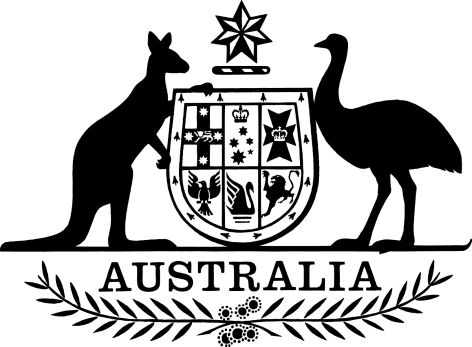 Therapeutic Goods (Standards for Biologicals) Repeal Instrument 2021I, John Skerritt, as delegate of the Minister for Health and Aged Care, make the following instrument.Dated 24 September 2021Adjunct Professor John SkerrittDeputy SecretaryHealth Products Regulation GroupDepartment of HealthContents1  Name	12  Commencement	13  Authority	14  Schedules	1Schedule 1—Repeals	2Therapeutic Goods Order No. 83 Standards for human musculoskeletal tissue	2Therapeutic Goods Order No. 84 Standards for human cardiovascular tissue	2Therapeutic Goods Order No. 85 Standards for human ocular tissue	2Therapeutic Goods Order No. 86 Standards for human skin	2Therapeutic Goods Order No. 87 General requirements for the labelling of biologicals	2Therapeutic Goods Order No. 88 Standards for donor selection, testing, and minimising infectious disease transmission via therapeutic goods that are human blood and blood components, human tissues and human cellular therapy products	21  Name		This instrument is the Therapeutic Goods (Standards for Biologicals) Repeal Instrument 2021.2  Commencement	(1)	Each provision of this instrument specified in column 1 of the table commences, or is taken to have commenced, in accordance with column 2 of the table. Any other statement in column 2 has effect according to its terms.Note: 	This table relates only to the provisions of this instrument as originally made. It will not be amended to deal with any later amendments of this instrument.	(2)	Any information in column 3 of the table is not part of this instrument. Information may be inserted in this column, or information in it may be edited, in any published version of this instrument.3  Authority		This instrument is made under section 10 of the Therapeutic Goods Act 1989.4  Schedules		Each instrument that is specified in a Schedule to this instrument is amended or repealed as set out in the applicable items in the Schedule concerned, and any other item in a Schedule to this instrument has effect according to its terms.Schedule 1—RepealsTherapeutic Goods Order No. 83 Standards for human musculoskeletal tissue1  The whole of the instrumentRepeal the instrument.Therapeutic Goods Order No. 84 Standards for human cardiovascular tissue2  The whole of the instrumentRepeal the instrument.Therapeutic Goods Order No. 85 Standards for human ocular tissue3  The whole of the instrumentRepeal the instrument.Therapeutic Goods Order No. 86 Standards for human skin4  The whole of the instrumentRepeal the instrument.Therapeutic Goods Order No. 87 General requirements for the labelling of biologicals5  The whole of the instrumentRepeal the instrument.Therapeutic Goods Order No. 88 Standards for donor selection, testing, and minimising infectious disease transmission via therapeutic goods that are human blood and blood components, human tissues and human cellular therapy products6  The whole of the instrumentRepeal the instrument.Commencement informationCommencement informationCommencement informationColumn 1Column 2Column 3ProvisionsCommencementDate/Details1.  The whole of this instrument30 September 2021.30 September 2021